У К Р А Ї Н АЗдолбунівська міська рада Рівненської областівосьме скликання									              Проект         Р І Ш Е Н Н Явід  21 грудня 2022 року 				                                            №   Про включення земельної ділянки по вулиці 8 Березня, 60 до переліку земельних ділянок несільськогосподарського призначення, що підлягають продажу           Керуючись статями 12, 120,127,128  Земельного  кодексу  України статтею 26 Закону України „Про місцеве самоврядування в Україні”, розглянувши  заяву громадянина  Зелінського Ярослава Ростиславовича  про включення земельної ділянки по  вулиці 8 Березня, 60 в місті Здолбунів до переліку земельних ділянок несільськогосподарського призначення, що підлягають продажу, враховуючи пропозицію постійної комісії з питань містобудування, земельних відносин та охорони навколишнього середовища, міська рада                                                                                                                                                                                                                                                                                                                                                                                                                                                                                                                         В И Р І Ш И Л А: 1. Включити до переліку земельних ділянок несільськогосподарського призначення, що підлягає продажу земельну ділянку кадастровий номер 5622610100:00:015:0001 загальною площею 742 квадратних метрів (0,742 га)  для розміщення та експлуатації основних, підсобних і допоміжних будівель та споруд технічної інфраструктури (виробництва та розподілення газу, постачання пари та гарячої води, збирання, очищення та розподілення води) по  вулиці 8 Березня, 60 в місті Здолбунів.     2. Дати згоду Зелінському Ярославу Ростиславовичу, який проживає в місті Здолбунів вулиці Нова, 83 на  проведення експертної грошової оцінки земельної  ділянки кадастровий номер 5622610100:00:015:0001 загальною площею 742 квадратних метрів (0,742 га) для розміщення та експлуатації основних, підсобних і допоміжних будівель та споруд технічної інфраструктури (виробництва та розподілення газу, постачання пари та гарячої води, збирання, очищення та розподілення води) по  вулиці 8 Березня, 60 в місті Здолбунів в ліцензованих організаціях.3. Контроль за виконанням даного рішення покласти на постійну комісію з питань містобудування, земельних відносин та охорони навколишнього середовища (голова Українець А.Ю.), а організацію його виконання на  заступника міського голови з питань діяльності виконавчих органів ради Сосюка Ю.П.4. Забезпечити контроль щодо  виконання рішення до 01.05.2023. Міський голова                                                                          Владислав СУХЛЯК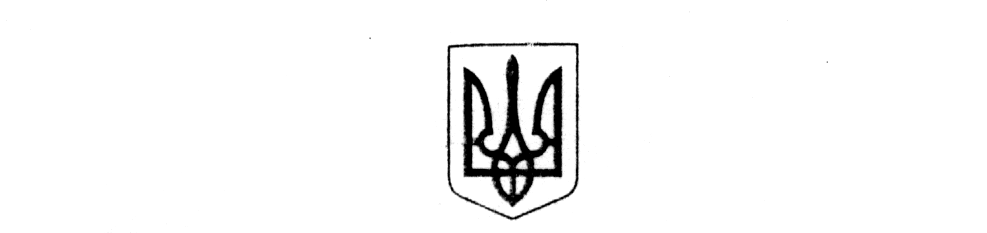 